Lamongan,             Juli 2019Dengan ini diberitahukan, bahwa Pemerintah Kabupaten Lamongan membuka Pendaftaran Beasiswa bagi Mahasiswa dari keluarga miskin Kabupaten Lamongan tahap ke XIII (Tigabelas) untuk :Mahasiswa Baru (MABA) Tahun Akademik 2019/2020Ketentuan bagi Mahasiswa baru Tahun Akademik 2019/2020, calon penerima beasiswa dari keluarga miskin adalah sebagai berikut :Mahasiswa bersangkutan bertempat tinggal/penduduk Kabupaten Lamongan dibuktikan dengan : KTP dan KK asli dan Foto copy yang dilegalisasi camat setempat;Telah diterima di PTN Jawa - Bali / PTS Kab.Lamongan (semester I) pada Tahun Akademik 2019/2020;Secara ekonomi kurang/ tidak mampu (miskin);Usia tidak lebih dari 25 tahun;Tidak bekerja sebagai karyawan tetap dalam suatu Badan Usaha atau berada dalam status Ikatan Dinas;Tidak tercatat sebagai penerima beasiswa Bidik Misi;Berkelakuan baik dan tidak pernah terlibat tindakan kriminal atau Narkoba;Persyaratan Pengajuan Beasiswa :Mengisi Formulir pendaftaran (disediakan Panitia) atau (unduh di website disdik.lamongankab.go.id);Mengisi daftar isian keluarga (disediakan Panitia) atau (unduh di website disdik.lamongankab.go.id);Lampiran-lampiran terdiri dari :Asli dan Fc. Kartu Miskin (KIP,KPS,KIS,BPJS,PKH,Jamkesmas,Jamkesda);Bukti penerimaan dari PTN Jawa-Bali /PTS Kab.Lamongan pada Tahun Akademik 2019/2020 (semester I) dapat berupa (KTM/ KTM Sementara/ Kwitansi Regrestrasi MABA);Membuat surat permohonan kepada Bupati Lamongan melalui Kepala Dinas Pendidikan Kab.Lamongan;Surat Keterangan miskin atau data Nomer ID Individu TNP2K (Tim Nasional Percepatan Penanggulangan Kemiskinan) dari Desa/ Kelurahan yang disahkan oleh Camat setempat;Asli dan Fc. KSK yang disahkan oleh Camat setempat (bagi KSK yang masa berlakunya kurang dari         1 tahun harap melampirkan KSK tahun sebelumnya), Fc. STTB/SKHUN;Surat Keterangan berkelakuan baik dari sekolah asal atau (SKCK bagi pendaftar yang lulus tahun sebelumnya);Asli dan Fc. KTP (yang bersangkutan dan orang tua);Beasiswa lanjutan bagi Mahasiswa yang pernah menerima Beasiswa GAKIN Tahun Akademik, 2016/2017, 2017/2018, 2018/2019.Membuat surat permohonan kepada Bupati Lamongan melalui Kepala Dinas Pendidikan Kab.Lamongan;Melaporkan Nilai Hasil Studi semester ganjil dan genap (Indeks Prestasi Semester minimal 3,00);Melaporkan penggunaan dana sebesar yang diterima;Melampirkan kegiatan / sertifikat kegiatan yang diikuti selama di kampus;Lain-lain :Pendaftaran dibuka mulai 9 Juli s/d 31 Agustus 2019.Tempat pendaftaran di Sekretariat (Lantai atas/ TU) Dinas Pendidikan Kabupaten Lamongan;Hal-hal lain yang belum tercantum dalam edaran ini akan diberitahukan kemudian;Demikian untuk dapatnya diketahui dan diinformasikan. KEPALA DINAS PENDIDIKANKABUPATEN LAMONGANDrs. ADI SUWITO, M.PdPembina Utama MudaNIP. 19610326 198512 1 001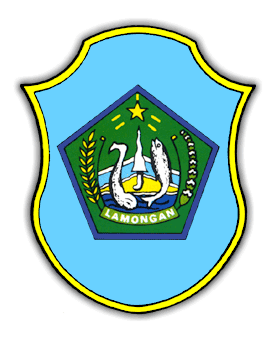 PEMERINTAH  KABUPATEN  LAMONGANDINAS PENDIDIKANJL. KHA. Dahlan No. 75 Telp. 0322. 321021 Fax. (0322) 318663e-mail: dindik@ lamongan go.id Web Site :www.lamongan.go.idL A M O N G A N   -   62211Nomor	: 422.5/             /413.101/2019Lamp.	: -Hal	:	Edaran Beasiswa Bagi Mahasiswa dari Keluarga Miskin Tahun Anggaran 2019Kepada Yth. Sdr.1. Sdr. Rektor/ Ketua Perguruan Tinggi	2. Sdr. Camat 	2. Sdr. Ka.UPTD Pendidikan	3. Sdr. Ka.SMA/SMK/MA Negeri/Swasta	4. Sdr. Kades/Lurah              Se Kabupaten Lamongan                                                                           Untuk :  _____________________		Di	 			Tempat 